THE BLAZER SUITES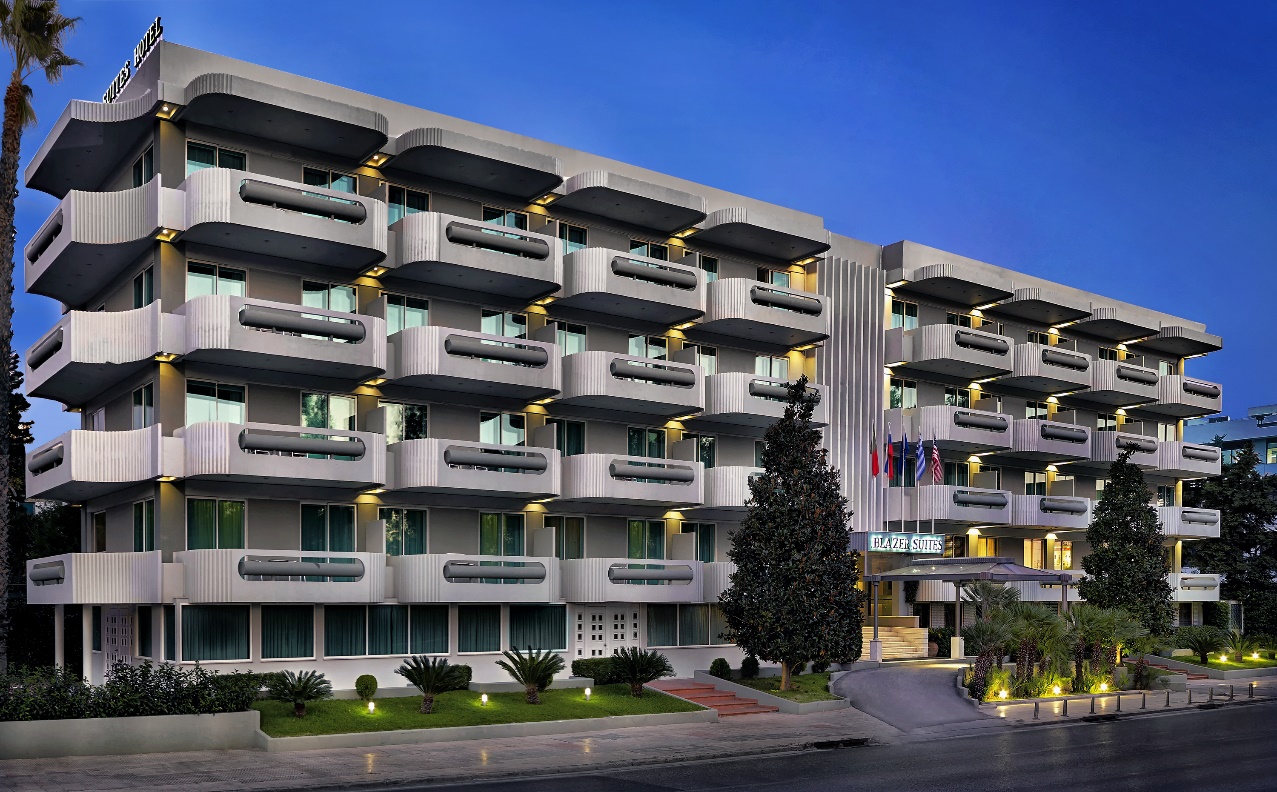 To ξενοδοχείο The Blazer Suites ζητά φοιτητή για Πρακτική Άσκηση στα τμήματα Υποδοχής και Service.The Blazer Suites HotelKaramanli Avenue 1, Voula,
Athens, Greece
Tel : +30 210 9658801
Fax : +30 210 9658808www.blazersuites.gr         e-mail : info@blazersuites.gr